ElderCare TABLE OF CONTENTSIntroduction	Page 3Identity Theft	Page 4Types of Identity TheftIf You Think You Might Be a VictimLottery Scams	Page 5Signs of a Lottery ScamLottery Scams DiscussionUtility Scams	Page 7Types of Utility ScamsHome Improvement Scams	Page 8Signs of a Home Improvement ScamSigns of an Untrustworthy ContractorRecognizing a High Pressure Sales TacticHome Improvement Scams Discussion FINANCIAL AWARENESS INTRODUCTIONThe goal of the ElderCare program is to stop financial abuse of senior citizens and give you the tools to take control of your finances.After going through this program, you will be able to:Recognize common financial scams.Understand the negative effects scams can have on your 
financial resources.Identify trustworthy sources of financial advice and assistance.Be  S.M.A.A.R.T. Stop! Take time to think through any financial decisions you make.Make decisions on your own time, not because others pressure 
you to decide quickly. Never fall for high-pressure sales tactics.Avoid businesses that contact you directly. You know your 
needs best and can contact services when you need them.Ask questions about any financial deal you make. Know what 
you are entering into and that it is exactly what you want.Research your options before making decisions. Talk to people you trust before making a financial decision. YOUR MONEY  |  IDENTITY THEFTThere are many ways that scammers can run away with your money. One of the most common ways is by taking or manipulating your personal information.Identity theft occurs when your personal information is stolen and used to commit fraud or other crimes. It can be financially devastating and ruin your credit. There are many different ways your identity and personal information can be compromised. Types of Identity TheftDumpster Diving. Stealing documents containing personal 
information from your trash.Old Fashioned Stealing. Taking your purse, wallet, mail, etc. 
to obtain your personal information.Telephone Calling. Calling you and pretending to be a friend, 
a government agency or a bank and asking for your personal 
information. Hacking. Hacking into your email or other online accounts to 
obtain personal information. Phishing. Pretending to be credit card companies or other 
organizations and seeking personal information from you via 
telephone calls, emails or online pop-up ads.Medicare Identity Theft. Caller pretending to be a Medicare representative to obtain your personal information to steal from Medicare or from your personal accounts. If You Think You Might Be a VictimContact your local law enforcement.Contact a credit reporting agency to place a fraud alert on your 
account and to determine if any accounts have been opened in 
your name.Contact your creditors to notify them of the theft. Close your 
accounts if necessary.File a complaint with the Federal Trade Commission.Keep track of any documentation showing identity theft. YOUR MONEY  |  LOTTERY SCAMSWhat could be better than receiving a phone call, email or letter saying you’ve won money? Unfortunately, this could be another way for financial scammers to take advantage of you. It’s called a lottery scam.
Signs of a Lottery ScamYou receive an unsolicited phone call, email or letter saying 
you’ve won a lot of money.You are told you must pay money or give out personal 
information in order to claim a prize.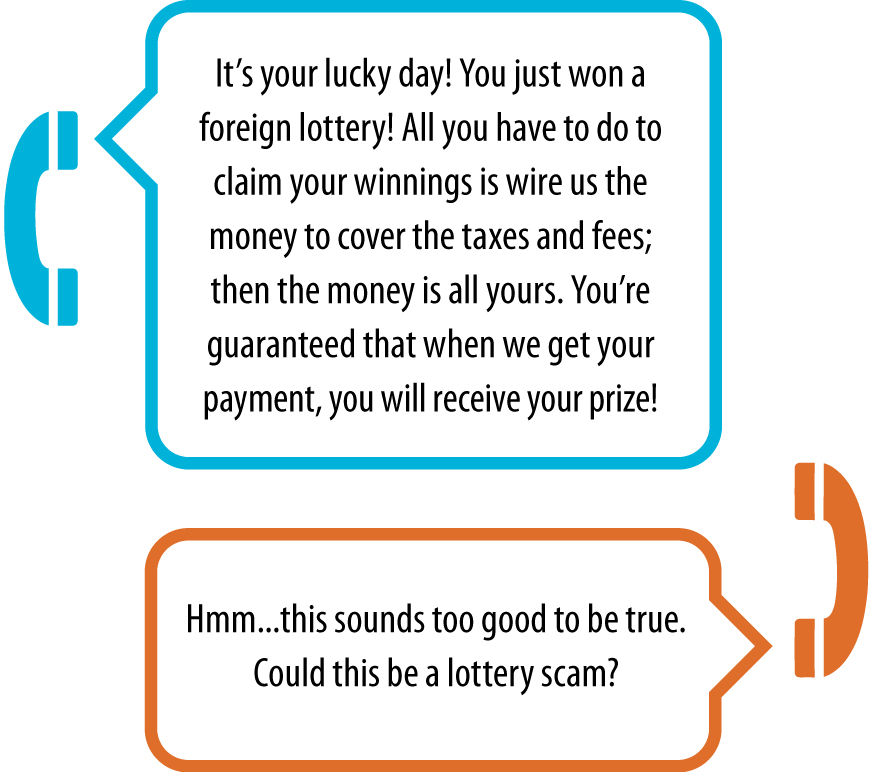  YOUR MONEY  |  LOTTERY SCAMS DISCUSSIONTom in Trouble—What would you do?Tom is a 72-year-old father of three children, and he has four grandchildren. He is a retired, well-educated professional. Because of the nation’s recent financial crisis, many of Tom’s investments have failed. He finds himself unable to afford the retirement he had hoped for and unable to help out his loved ones as much as he had planned.Tom received a call from a man who told him that he won a million dollars in a Canadian lottery but before he could collect the money, he would have to pay taxes. Tom was very excited; he finally had a stroke of good luck! The man told him to send a cashier’s check for $750 to their representative in Jamaica. Over the next year, Tom sent money on 13 occasions, totaling almost $100,000. The last payment sent was for about $20,000. The bank put a stop on this transaction and informed Tom that he was probably the victim of a scam. Tom was now in a much worse financial situation than he was before. He had lost his retirement in hopes of eventually receiving lottery winnings. Since last month, the man has left over a dozen voicemail messages for Tom. Tom has stopped taking his calls.1. Where did Tom go wrong?2. What should Tom have done when the man first contacted him?3. What should Tom do now?4. What can people in Tom’s shoes do to protect themselves from these types of frauds? YOUR MONEY  |  UTILITY SCAMS Financial scammers often try to infiltrate the everyday transactions in our lives. A growing form of fraud involves one of the most common parts of our lives, and one we often don’t think about: utility scams for services like gas, water and electricity.Types of Utility Scams1. Utility Insurance ScamsUtility insurance allows a homeowner to insure utility lines (like telephone and water lines) against costly damage. Utility insurance itself is legitimate, but often the solicitation by companies who are selling it is misleading. Letters urging you to buy insurance often appear to come from the utility company itself or tell you that insurance is mandatory.2. Utility Provider Change ScamsFinancial scammers from third party companies will try to trick you into switching to their service and then charge you hidden or increased fees.They may come to your house claiming they can save you money and asking to see your personal account information.3. Utility Identity TheftUtility account information can make it easy for a financial scammer to steal your identity.Scammers may call and claim your bill is overdue, asking you to give them your account information and credit card number so they can quickly pay the bill. After they get this personal information, they can use your cards to make purchases online or even to pay their own utility bills. YOUR MONEY  |  HOME IMPROVEMENT SCAMS Homes require a lot of care, and financial scammers know that people are willing to spend a lot of money to fix up their homes or restore them after a storm or disaster. Home improvement scams, usually carried out by contractors, take advantage of this vulnerability and can be extremely costly.Signs of a Home Improvement ScamUnsolicited offers for home repairs.High pressure sales tactics.Signs of an Untrustworthy ContractorHe solicits door-to-door and doesn’t provide company 
information or references.She pressures you to sign a contract immediately.He asks for cash payment or a check made payable to an 
individual, not a company.She uses more than one contract for a single home repair 
in order to confuse you and hide the cost of the work.He starts the work before you have a chance to see the 
financing terms.She adds extra, hidden charges above the negotiated price.He claims there is a “cash” contract that doesn’t contain 
financing terms, although the deal is intended to be financed.Recognizing a High Pressure Sales TacticA contractor uses a “bait and switch” tactic. He initially offers 
a low price then later raises the price for a false reason.A contractor misrepresents the urgency of the repair or the 
finance terms.A contractor claims that you are receiving a discount, but in 
reality you are paying market price. YOUR MONEY  |  HOME IMPROVEMENT 
SCAMS DISCUSSION How can I recognize a high pressure sales tactic?1. What does a “bait and switch” sales tactic look like? Think of a scenario and explain how this could be used to scam you.2. What are the consequences of committing to a contractor before you’ve signed a paper agreement that details the work he will do?3. How could high pressure sales tactics be enticing to people who need home improvement work done? How can you avoid giving in to people who try to pressure you into something?